          Základní škola a Mateřská škola Jana Amose Komenského   v Komni a Obec Komňa zve všechny děti, rodiče a občany na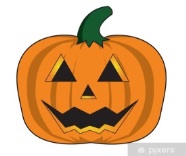 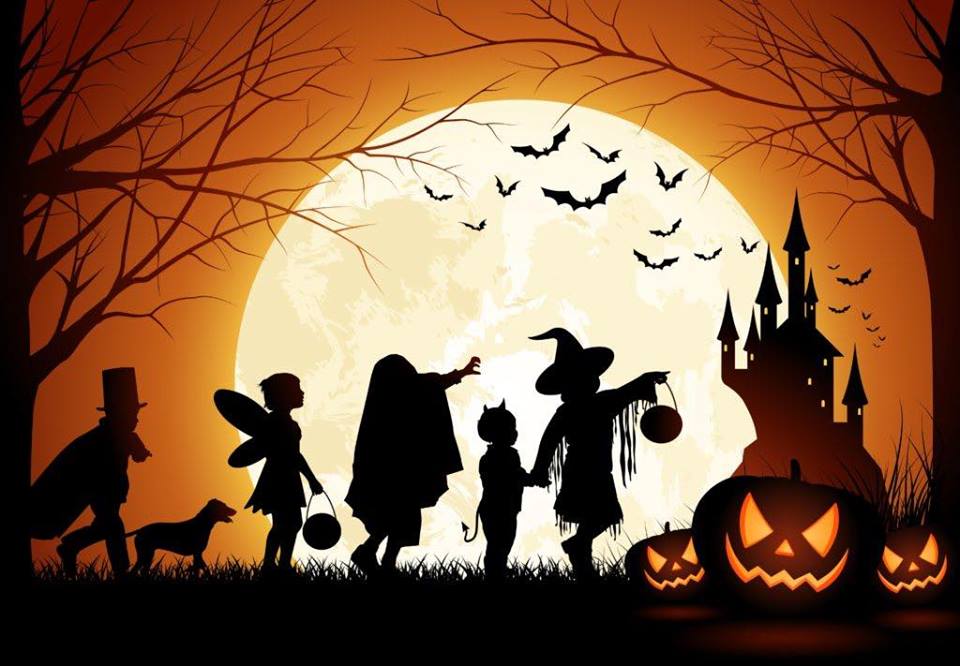 SVATOMARTINSKÝ    LUCERNIČKOVÝ PRŮVOD                  spojený s uspáváním studánky Růženky	                                                                       ve čtvrtek 10. listopadu 2022 od 16.30 hodin  na školní zahradě.   Děti si přinesou do průvodu jakoukoliv lucerničku/lampion/světýlko……                                           Na zahradě Vás čekají halloweenské hry a snad i nějaká dobrota. 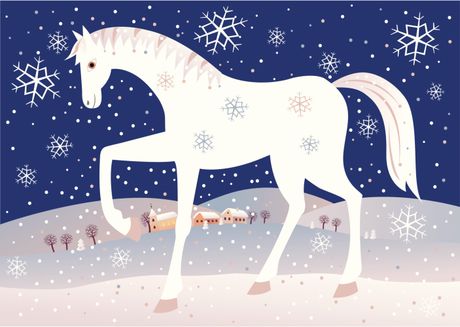 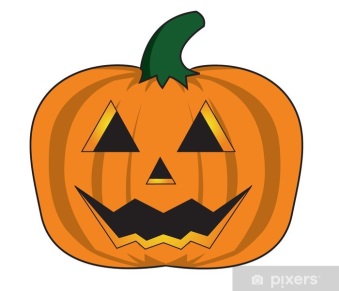 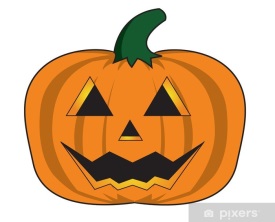 A kdo má doma nějaký 		                                                            strašidelný kostým – určitě 			                                                                si ho oblečte, dostanete za                                                                          něj malou odměnu  